Entrée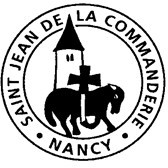 14-15 octobre 201728e dimanche du Temps Ordinaire (A) Saint Léon IXNous sommes le corps du Christ,Chacun de nous est un membre de ce corps.Chacun reçoit la grâce de l´Esprit pour le bien du corps entier (bis)Dieu nous a tous appelés à chanter sa libre louange, Pour former un seul corps baptisé dans l´Esprit.Dieu nous a tous appelés à l´union avec son Fils, Pour former un seul corps baptisé dans l´Esprit.Dieu nous a tous appelés à la gloire de son Royaume, Pour former un seul corps baptisé dans l´Esprit.Dieu nous a tous appelés pour les noces de l´Agneau, Pour former un seul corps baptisé dans l´Esprit.KyrieSeigneur, prends pitié de nous, Seigneur, prends pitié de nous, Seigneur, prends pitié.Ô Christ...	Seigneur...GloriaGloire à Dieu au plus haut des cieux, et paix sur la terre aux hommes qu'il aime !du livre du prophète Isaïe (25, 6-10a)« « Le Seigneur préparera un festin ; il essuiera les larmes sur tous les visages »Psaume 22J'ai choisi d'habiter la maison de Dieu, j'ai choisi le bonheur et la vie (bis)Le Seigneur est mon berger : je ne manque de rien.Sur des prés d’herbe fraîche, il me fait reposer.Il me mène vers les eaux tranquilles et me fait revivre ;il me conduit par le juste chemin pour l’honneur de son nom.Si je traverse les ravins de la mort, je ne crains aucun mal,car tu es avec moi,ton bâton me guide et me rassure.Tu prépares la table pour moi devant mes ennemis ;tu répands le parfum sur ma tête, ma coupe est débordante.Grâce et bonheur m’accompagnent tous les jours de ma vie ; j’habiterai la maison du Seigneur pour la durée de mes jours.J'ai choisi d'habiter la maison de Dieu, j'ai choisi le bonheur et la vie (bis)de la lettre de saint Paul apôtre aux Philippiens (4, 12-14.19-20)« Je peux tout en celui qui me donne la force »Alléluia. Alléluia.Que le Père de notre Seigneur Jésus Christ ouvre à sa lumière les yeux de notre cœur,pour que nous percevions l’espérance que donne son appel. Alléluia.Évangile de Jésus Christselon saint Matthieu (22, 1-14)« Tous ceux que vous trouverez, invitez-les à la noce »Prière universelleSeigneur écoute nous, Seigneur exauce nous.SanctusSaint Saint Saint le Seigneur, le Dieu de l'univers (bis)Ciel et terre sont remplis de ta splendeur et de ta gloireHosanna au plus haut des cieux ! Hosanna au plus haut des cieux !Béni soit celui qui vient au nom du SeigneurHosanna au plus haut des cieux ! Hosanna au plus haut des cieux !AgnusAgneau de Dieu, envoyé par le Père, tu nous sauves du péché, Prends pitié de nous, Seigneur, prends pitié de nous, SeigneurAgneau de Dieu, emportant notre mort, tu nous donnes ta vie, Prends pitié de nous, Seigneur, prends pitié de nous, SeigneurAgneau de Dieu, dans l'Amour de l'Esprit, tu apaises notre cœur, Donne-nous la paix, Seigneur, donne-nous la paix, SeigneurCommunionVoici le Corps et le Sang du Seigneur, La coupe du Salut et le pain de la Vie : Dieu immortel se donne en nourriture Pour que nous ayons la Vie éternelle.Au moment de passer vers le Père, Le Seigneur prit du pain et du vin, Pour que soit accompli le mystère, Qui apaise à jamais notre faim.Dieu se livre lui-même en partage, Par amour pour son peuple affamé, Il nous comble de son héritage, Afin que nous soyons rassasiés.C’est la Foi qui nous fait reconnaître, Dans ce pain et ce vin consacrés,La présence de Dieu notre Maître, Le Seigneur Jésus ressuscité.Que nos langues sans cesse proclament, La merveille que Dieu fait pour nous, Aujourd’hui, il allume une flamme, Afin que nous l’aimions jusqu’au bout.EnvoiTu es pour nous un rempart, un appui,Que ma bouche chante ta louange.La joie du cœur vient de toi ô Seigneur,Que ma bouche chante ta louange.Notre confiance est dans ton nom très saint!Que ma bouche chante ta louange.Sois loué Seigneur, pour ta grandeur, sois loué pour tous tes bienfaits. Gloire à toi Seigneur, tu es vainqueur, ton amour inonde nos cœurs.Que ma bouche chante ta louange.